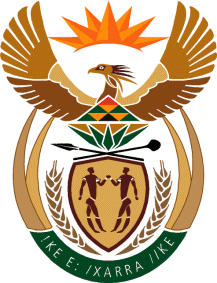 MINISTERHUMAN SETTLEMENTS, WATER AND SANITATIONREPUBLIC OF SOUTH AFRICANATIONAL ASSEMBLYQUESTION FOR WRITTEN REPLYQUESTION NO.: 320DATE OF PUBLICATION: 6 MARCH 2020Ms E L Powell (DA) to ask the Minister of Human Settlements, Water and Sanitation: (1)	Whether she will provide details of any contracts or tenders that were awarded since 29 May 2019 by her department to certain companies (names furnished); if not, why not; if so, what are the relevant details;(2)	(a) on what date was each contract or tender awarded and (b) what is the (i) duration of the tender or contract that was awarded, (ii) cost of each of the contracts or tenders awarded and (iii) service that is rendered by each specified company?					NW474E REPLY:	Please refer to my reply to question 247.